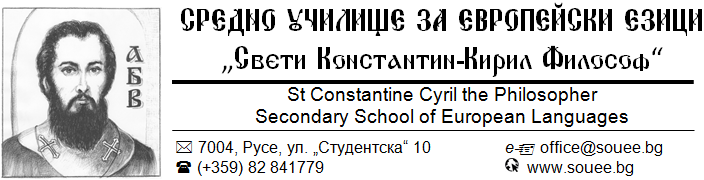 КОНКУРС „Спасяването на българските евреи – пример за достойнството на един народ“Примерни подтеми:Реакция на българската общественостТрудови лагериРазказ на очевидецРегламент на конкурсаУчастници:Три възрастови групиПърва възрастова група – III и IV класВтора възрастова група – V - VII класТрета възрастова група – VIII – XII класКатегорииЕсе/доклад/разказ;Презентация/Електронна книжка;РисункаИзисквания за оформяне на проектитеЗаглавие, автор, клас;Есета, доклади, разкази – до 2 стандартни страници (Times New Roman - 12)Компютърна презентация – до 10 слайда;Електронна книжка – до 10 страници;Рисунки - няма ограничения относно техниката и жанра на творбите; да бъдат изпращани сканирани на електронната поща;Материали, които не отговарят на тематиката и изискванията, не се допускат до участие.Материалите да бъдат изпращани на електронна поща b.ilieva@souee.bg За контакт при възникнали въпроси:Георги Симеонов – старши учител по История и цивилизации, g.simeonov@souee.bgРадостина Цонева – старши учител по Информатика и информационни технологии r.tsoneva@souee.bgСрок за изпращане на материалите: 10.02.2023 г. Обявяване на резултатите: 06.03.2023 г.Награждаване: 10.03.2023 г.УСПЕХ НА УЧАСТНИЦИТЕ!